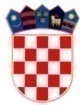 Z a p i s n i ksa 21. redovne sjednice  Općinskog vijeća Općine Sutivan, održane dana 19. prosinca 2019. godine  u prostorijama Općine Sutivan s početkom u 17:00 satiNazočni:Nisu nazočni:Bartul Lukšić, predsjednik                  Zdenko Tonšić, član                       8. Nedo Ivanović, član, opravdao seVanja Bulić, članica                       9. Matko Radolfi, član, opravdao sePetar Matijašević, članAnte Vranješ, članAnte Lukšić, članVlade Vladislavić, članOstali nazočni: Načelnik Općine Sutivan: Ranko BlaževićZamjenik načelnika: Valerio RadmilovićVoditelj poslova proračuna i financija, Maria VraničićVoditelj kom  Tanja Martinović, voditelj komunalnih poslova i infrastr.Pročelnica JUO:  Martina BurčulZapisničar -Tajnica: Anica JurjevićPredsjednik Općinskog vijeća Općine Sutivan, Bartul Lukšić utvrđuje da je upravo 17:00 sati   i da   je  na  sjednici nazočno više od 50% članova Općinskog vijeća  te  da se mogu donositi pravovaljane odluke i zaključci. Predsjednik Općinskog vijeća Općine Sutivan predlaže dopunu dnevnog reda sa točkom koja glasi: Prijedlog II Izmjena i dopuna Proračuna Općine Sutivan za 2019. godinu sa projekcijama za 2020. I 2021. Godinu i programima: Prijedlog II. izmjena i dopuna Programa građenja komunalne infrastrukture u 2019. godini, Prijedlog II. izmjena i dopuna Programa održavanja komunalne infrastrukture u 2019. Godini, Prijedlog II. izmjena i dopuna Programa javnih potreba u socijalnoj skrbi Općine Sutivan za 2019. Godinu, Prijedlog II. izmjena i dopuna Programa javnih potreba u kulturi Općine Sutivan za 2019. Godinu. Predlaže se da se o predmetnom prijedlogu raspravlja pod točkom 2. te da dosadašnje točke 2., 3., 4., 5., 6., 7., 8., 9., 10., 11., 12., 13., postanu točke 3., 4., 5., 6., 7., 8., 9., 10., 11., 12., 13., 14.Predsjednik daje na glasovanje predloženu dopunu i izmjenu dnevnog reda. Nakon prebrojavanja glasova utvrđuje se da je dopuna dnevnog reda usvojena JEDNOGLASNO sa sedam  glasova ZA. Predsjednik daje na glasovanje predloženi dnevni red s usvojenom izmjenom i dopunom:Verifikacija zapisnika sa 20.  sjednice Općinskog vijeća Općine Sutivan, Prijedlog II Izmjena i dopuna Proračuna Općine Sutivan za 2019. godinu sa projekcijama za 2020. I 2021. Godinu i programima: Prijedlog II. izmjena i dopuna Programa građenja komunalne infrastrukture u 2019. godini, Prijedlog II. izmjena i dopuna Programa održavanja komunalne infrastrukture u 2019. Godini, - Prijedlog II. izmjena i dopuna Programa javnih potreba u socijalnoj skrbi Općine Sutivan za 2019. Godinu- Prijedlog II. izmjena i dopuna Programa javnih potreba u kulturi Općine Sutivan za 2019. Godinu. Prijedlog Proračuna Općine Sutivan za 2020. godinu sa projekcijama za 2021. i 2022. godinu, Odluka o izvršavanju Proračuna Općine Sutivan za 2020. Godinu, Plan razvojnih programa Općine Sutivan za 2020. i projekcijama za 2021. i 2022. Godinu,Program građenja komunalne infrastrukture u 2020. godini, Program održavanja komunalne infrastrukture u 2020. Godini, Program javnih potreba u sportu Općine Sutivan za 2020. Godinu, Program javnih potreba u socijalnoj skrbi Općine Sutivan za 2020. Godinu, Program javnih potreba u kulturi Općine Sutivan za 2020. Godinu, Program javnih potreba za obavljanje djelatnosti stanice Hrvatske gorske službe spašavanja na području Općine Sutivan za 2020. Godinu, Program javnih potreba u području predškolskog odgoja u 2020. Godini, Prijedlog Odluke o pokretanju postupka izmjena i dopuna Statuta Općine Sutivan, Prijedlog Odluke o izmjenama i dopunama Statuta Općine Sutivan, Prijedlog Odluke o privremenoj zabrani izvođenja radova u 2020. Godini, Prijedlog programa utroška sredstava naknade za zadržavanje nezakonito izgrađenih zgrada u prostoru za 2020. Godinu, Prijedlog Zaključka o davanju prethodne suglasnosti na Izmjene Statuta Hrvatske narodne knjižnice Antonio Rendić Ivanović Sutivan, Prijedlog Zaključka o davanju prethodne suglasnosti na prijedlog Pravilnika o unutarnjem ustrojstvu i načinu rada Dječjeg vrtića „Sutivan“, Prijedlog Godišnjeg plana razvoja sustava civilne zaštite na području Općine Sutivan za 2020. Godinu s financijskim učincima za trogodišnje razdoblje, . Prijedlog Zaključka o prihvaćanju Analize stanja sustava civilne zaštite na području Općine Sutivan u 2019. Godini, Prijedlog Odluke o izmjenama Odluke o raspoređivanju sredstava Proračuna Općine Sutivan namijenjenih redovitom godišnjem financiranju političkih stranaka i vijećnika izabranih sa liste grupe birača u Općinskom vijeću Općine Sutivan za 2019. Godinu, Prijedlog  Odluke o raspoređivanju sredstava Proračuna Općine Sutivan namijenjenih redovitom godišnjem financiranju političkih stranaka i vijećnika izabranih sa liste grupe birača u Općinskom vijeću Općine Sutivan za 2020. Godinu, Pitanja i odgovori. Nakon prebrojavanja glasova, utvrđuje se da je dnevni red usvojen JEDNOGLASNO sa 7 glasova ZA. AD-1.JEDNOGLASNO, sa 7 glasova ZA je verificiran zapisnik sa 20. redovne sjednice Općinskog vijeća Općine Sutivan od 20. studenog 2019.god.KLASA: 023-01/19-01/0005URBROJ: 2104/08-01/1-19-0002AD- 2.JEDNOGLASNO, sa 7 glasova ZA usvojen je Prijedlog II Izmjena i dopuna Proračuna Općine Sutivan za 2019. godinu sa projekcijama za 2020. I 2021. Godinu,  II. Izmjene i dopune Programa građenja komunalne infrastrukture u 2019. Godini, II. izmjene i dopune Programa održavanja komunalne infrastrukture u 2019. Godini, II. izmjene i dopune Programa javnih potreba u socijalnoj skrbi Općine Sutivan za 2019. Godinu i II. Izmjene i dopune Programa javnih potreba u kulturi Općine Sutivan. KLASA: 400-01/19-01/0051URBROJ: 2104/08-01/1-19-0002
AD -3.JEDNOGLASNO, sa 7 glasova ZA usvojen je prijedlog Proračuna  Općine Sutivan za 2019. godinu sa projekcijama za 2020. I 2021. godinu sa Programima i to:PROGRAM GRAĐENJA KOMUNALNE INFRASTRUKTURE U 2020. GODINIPROGRAM ODRŽAVANJA KOMUNALNE INFRASTRUKTURE NA PODRUČJU OPĆINE SUTIVAN ZA  2020. GODINU PROGRAM JAVNIH POTREBA U SPORTU OPĆINE SUTIVAN U 2020. GODINIP R O G R A M JAVNIH POTREBA U  SOCIJALNOJ SKRBI OPĆINE SUTIVAN ZA 2020. GODINUPROGRAM JAVNIH POTREBAU KULTURI OPĆINE SUTIVAN U 2020. GODINUPROGRAM JAVNIH POTREBA ZA OBAVLJANJE DJELATNOSTI STANICE HRVATSKE GORSKE SLUŽBE SPAŠAVANJA NA PODRUČJU OPĆINE SUTIVAN ZA 2020. GODINU,PROGRAM JAVNIH POTREBA U PODRUČJU PREDŠKOLSKOG ODGOJA U 2020. GODINI.KLASA: 400-01/19-01/0031URBROJ: 2104/08-01/1-19-0001AD – 4Uvodno izlaganje po ovoj točki podnijela je pročelnica Martina Burčul koja je upoznala općinske vijećnike  da je zbog pripajanja ureda državne uprave županijama, zakonodavac izmijenio čitav niz zakonskih i podzakonskih propisa radi uređivanja djelokruga poslova,  ustrojstva i način rada tog pripojenog ureda, pa između ostalih propisa i Zakon o lokalnoj i područnoj (regionalnoj) samoupravi kojim je utvrđena obveza usklađivanja Statuta i drugim općih akata JLP RS sa zakonskim izmjenama. JEDNOGLASNO, sa 7 glasova ZA, donijeta je Odluka o pokretanju Izmjena i dopuna Statuta Općine Sutivan.KLASA: 012-01/19-01/0002URBROJ: 2104/08-01/1-19-0001AD-5. Prijedlogu Odluke o izmjenama i dopunama Statuta Općine Sutivan odgađa se za slijedeću sjednicu.AD -6.Uvodno izlaganje po ovoj točki podnijela je pročelnica Martina Burčul koja kaže kako je sukladno odredbama Zakona o gradnji, Odluku kojom se uređuju zone, vrste radova i razdoblje u kojima se zabranjuje izvođenje građevinskih radova, potrebno donijeti koncem svake godine, a sve to kako bi  se ista mogla primjenjivati i kako bi komunalni redar imao ovlasti za postupanjem u slučaju kršenja odredbi predmetne Odluke u sljedećoj kalendarskoj godini. JEDNOGLASNO, sa 7 glasova ZA, donijeta je Odluka privremenoj zabrani izvođenja  radova u 2020. godiniKLASA: 350-01/19-01/0004URBROJ: 2104/08-01/1-19-0001AD -7.Uvodno izlaganje po ovoj točki podnijela je pročelnica Martina Burčul koja kaže kako se radi o Programu koji smo dužni donijeti sukladno odredbama Zakona o postupanju s nezakonito izgrađenim zgradama. Predmetnim programom planira se namjena u koju će se utrošiti 30 % sredstava koja Općini Sutivan pripadaju u odnosu na ukupno uprihođeni iznos naknade za zadržavanje. JEDNOGLASNO, sa 7 glasova ZA usvojen je Program utroška sredstava naknade za zadržavanje nezakonito izgrađenih zgrada u prostoru u 2020. godini.KLASA: 361-01/19-01/0003URBROJ: 2104/08-01/1-19-0001AD -8.Uvodno izlaganja po ovoj točki podnijela je pročelnica Martina Burčul koja je priopćila kako se ravnatelj HNK ARI Sutivan obratio Općini Sutivan sa zamolbom da mu se izda prethodna suglasnost na Izmjene i dopuna Statuta Hnk ARI „Sutivan“. Izmjena i dopunama Statuta bilo je potrebno pristupiti zbog stupanja na snagu novog Zakona o knjižnicama i knjižničnoj djelatnosti. JEDNOGLASNO, sa 7 glasova donijet je zaključak o  davanju prethodne suglasnosti na  Izmjene Statuta Hrvatske narodne knjižnice Antonio Rendić Ivanović  Sutivan.KLASA: 012-01/19-01/0001URBROJ: 2104/08-01/1-19-0001AD -9.Uvodno izlaganje po ovoj točki podnijela je pročelnica Martina Burčul koja je istaknula kako je ravnateljica Dječjeg vrtića „Sutivan“ dostavila Općini Sutivan predmetni prijedlog sa zamolbom  za izdavanjem  prethodne suglasnosti na isti. Iz obrazloženja dostavljene zamolbe razvidno je da je trenutno važeći Pravilnik donesen 2006. godine, te da je potrebno pristupiti donošenju novog radi usklađivanja sa realnom organizacijom i potrebama rada. JEDNOGLASNO, sa 7 glasova donijet je Zaključak o davanju prethodne suglasnosti na prijedlog Pravilnika o unutarnjem ustrojstvu i načinu rada Dječjeg vrtića „Sutivan“.KLASA: 601-01/19-01/0003URBROJ: 2104/08-01/1-19-0001AD -10.Uvodno izlaganje po ovoj točki podnijela je pročelnica Martina Burčul koja je istaknula kako smo predloženi akt dužni donijeti temeljem Zakona o sustavu civilne zaštite. JEDNOGLASNO, sa 7 glasova donijet je Godišnji plan razvoja Sustava civilne zaštite na području Općine Sutivan za 2020. Godinu s financijskim učincima za trogodišnje razdoblje.KLASA: 810-01/19-01/0004URBROJ: 2104/08-01/1-19-0001AD -11.Uvodno izlaganje po ovoj točki podnijela je pročelnica Martina Burčul koja je rekla kako se radi o aktu koji je općinski načelnik dužan svake godine podnijeti Općinskom vijeću, a sadrži podatke o tome što je napravljeno u pogledu unapređivanja sustava civilne zaštite, kao i mjere i radnje koje je potrebno provesti. JEDNOGLASNO, sa 7 glasova „za“ donijet je zaključak o prihvaćanju analize stanja sustava civilne zaštite na području Općine Sutivan u 2019. Godini.KLASA: 810-01/19-01/0003URBROJ: 2104/08-01/01-19-0001AD -12.Uvodno izlaganje po ovoj točki podnijela je pročelnica Martina Burčul koja je istaknula kako je u mjesecu travnju ove godine stupio na snagu novi Zakon o financiranju političkih aktivnosti, izborne promidžbe i referenduma, a koji zakon predstavlja pravni temelj za donošenje predloženog akta. Spomenutim Zakonom regulirano je pitanje visine naknade za redovno godišnje financiranje, na način da je utvrđeno da godišnji iznos ne može biti manji od 1.000,00 kn po vijećniku. Prijelaznim i završnim odredbama Zakona utvrđena je obveza svim jedinicama lokalne i područne (regionalne) samouprave da moraju uskladiti visinu naknade do kraja 2019. godine.JEDNOGLASNO, sa 7 glasova „za“ donijeta je Odluka o Izmjenama Odluke o raspoređivanju sredstava proračuna Općine Sutivan namijenjenih redovitom godišnjem financiranju političkih stranaka i vijećnika izabranih sa liste grupe birača u Općinskom vijeću Općine Sutivan za 2019. Godinu.KLASA: 400-01/19-01/0024URBROJ: 2104/08-01/1-19-0001AD -13.JEDNOGLASNO, sa 7 glasova „za“ donijeta je Odluka o raspoređivanju sredstava proračuna Općine Sutivan namijenjenih redovitom godišnjem financiranju političkih stranaka i nezavisnih vijećnika zastupljenih u Općinskom vijeću Općine Sutivan za 2020. godinuKLASA: 400-01/19-01/0041URBROJ: 2104/08-01/1-19-0001AD -14.Vijećnik Zdenko Tonšić ukratko je upoznao vijećnike sa aktualnim  poslovnim događanjima koja se u zadnje vrijeme odvijaju u Vodovodu Brač, posebno istaknuvši povećanje cijene vode na zadnjoj sjednici skupštine, što kao predstavnik Općine Sutivan u skupštini Vodovoda nije podržao, odnosno glasao je protiv. Zapisničar                                                                         PREDSJEDNIK Anica Jurjević                                                      OPĆINSKOG VIJEĆA                                                                                  Bartul LukšićDovršeno u 18:30 satiKLASA: 023-01/19-01/0006URBROJ:2104/08-01/1-19-0002U Sutivanu, 19. prosinca 2019.